S	W	O	TStrengths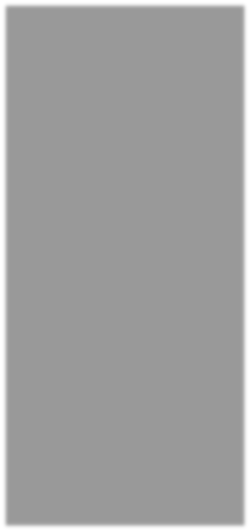 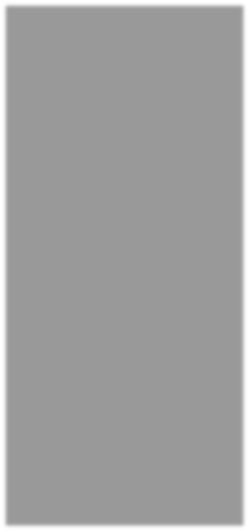 101Planners.comWeaknessesOpportunitiesThreats